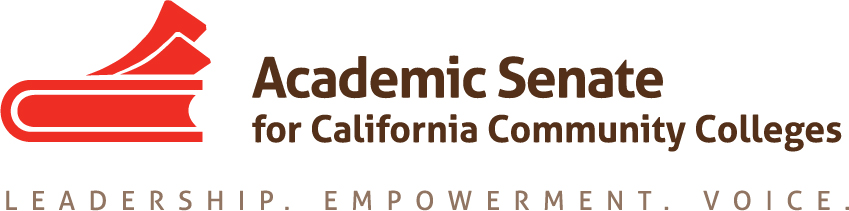 ASCCC ONLINE EDUCATION COMMITTEEMay 18TH, 202012:00PM – 1:00PMZOOMAGENDACall to Order Select notetaker Welcome/Introductions Adoption of the AgendaApproval of MinutesN/A 3.30.2020 meeting minutes approved via emailLinksApplication for Statewide Service ASCCC Online Education CommitteeStudent Senate representation? CalBright representative?CVC-OEI liaison?Action ItemsReview Online Education Committee Charter/Membership- suggest to 2020-2021 committee: The Online Education Committee informs and makes recommendations to the Academic Senate Executive Committee and the faculty regarding policies and practices in online education and educational technology. The Committee supports quality online education and instruction with the effective use of educational technology by researching issues, writing background and position papers, and making presentations at plenary sessions ASCCC and other events, as needed.  When appropriate, the Committee interacts with the Academic Senate standing committees, advocates for policies, and proposes resolutions. Resolution S19 9.04: Ensure the Accessibility of Online Materials- suggest to 2020-2021 committeeOnline Instruction (CVC-OEI) faculty/course recognitionInformation Dissemination:Local POCR updates/changesDE GuidelinesEnsuring an Effective Online Program (ASCCC spring 2018) AnnouncementsASCCC EVENTS: Academic Academy- tentative focus is online education/distance learning
Adjournment Status of Previous Action ItemsIn Progress Completed 